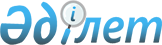 О внесении изменений в решение Жанакорганского районного маслихата "О бюджете сельского округа Косуйенки на 2021-2023 годы" от 30 декабря 2020 года № 602Решение Жанакорганского районного маслихата Кызылординской области от 23 июля 2021 года № 87
      Маслихат Жанакорганского района РЕШИЛ:
      1. Внести в решение Жанакорганского районного маслихата "О бюджете сельского округа Косуйенки на 2021-2023 годы" от 30 декабря 2020 года № 602 (зарегистрировано в реестре государственной регистрации нормативных правовых актов под 8079) следующие изменения:
      пункт 1 указанного решения изложить в новой редакции:
      "1. Утвердить бюджет сельского округа Коктобе на 2021-2023 годы согласно приложениям 1, 2 и 3, в том числе на 2021 год в следующем объеме:
      1)доходы – 43 231,0 тысяч тенге,в том числе:
      налоговые поступления – 1 257,0 тысяч тенге;
      неналоговые поступления – 0;
      поступления от продажи основного капитала – 0 ;
      поступления трансфертов – 41 974,0 тысяч тенге;
      2) затраты – 43 431,2 тысяч тенге;
      3) чистое бюджетное кредитование – 0;
      бюджетные кредит – 0;
      погащение бюджетных кредитов – 0;
      4) сальдо по операциям с финансовыми активами – 0;
      приобритение финансовых активов – 0;
      поступления от продажи финансовых активов государства – 0;
      5) дефицит (профицит) бюджета – -200,2 тысяч тенге;
      6) финансирование дефицита (использование профицита) бюджета – 200,2 тысяч тенге;
      задолжность по поступлениям – 0;
      погашение задолжность – 0;
      используемые остатки бюджетных средств – 200,2 тысяч тенге;";
      приложение 1 к решению изложить в новой редакции согласно приложению к настоящему решению.".
      2. Настоящее решение вводится в действие с 1 января 2021 года. Бюджет сельского округа Косуйенки на 2021 год
					© 2012. РГП на ПХВ «Институт законодательства и правовой информации Республики Казахстан» Министерства юстиции Республики Казахстан
				
      Секретарь Жанакорганского районного маслихата 

Г. Сопбеков
Приложение к решениюЖанакорганского районного маслихатаот 23 июля 2021 годы №87Приложение 1 к решениюЖанакорганского районного маслихатаот 30 декабря 2020 года №602
Категория
Категория
Категория
Категория
Категория
Сумма, тыс.

тенге
класс
класс
класс
класс
Сумма, тыс.

тенге
Подкласс
Подкласс
Подкласс
Сумма, тыс.

тенге
Специфика
Специфика
Сумма, тыс.

тенге
1. Доходы
1. Доходы
43 231
1
Налоговые поступления
Налоговые поступления
1 257
04
Hалоги на собственность
Hалоги на собственность
1 257
1
Hалоги на имущество
Hалоги на имущество
14
3
Земельный налог
Земельный налог
136
4
Hалог на транспортные средства
Hалог на транспортные средства
1 107
4
Поступления трансфертов 
Поступления трансфертов 
41 974
02
Трансферты из вышестоящих органов государственного управления
Трансферты из вышестоящих органов государственного управления
41 974
3
Трансферты из бюджетов городов районного значения, сел, поселков, сельских округов
Трансферты из бюджетов городов районного значения, сел, поселков, сельских округов
41 974
Функциональная группа 
Функциональная группа 
Функциональная группа 
Функциональная группа 
Функциональная группа 
Сумма, тыс. тенге
Функциональная подгруппа 
Функциональная подгруппа 
Функциональная подгруппа 
Функциональная подгруппа 
Сумма, тыс. тенге
Администраторы бюджетных программ 
Администраторы бюджетных программ 
Администраторы бюджетных программ 
Сумма, тыс. тенге
Программа 
Программа 
Сумма, тыс. тенге
Наименование
Сумма, тыс. тенге
II. Расходы
43 431,2
01
Государственные услуги общего характера
21 069,2
1
Представительные, исполнительные и другие органы, выполняющие общие функции государственного управления
21 069,2
124
Аппарат акима города районного значения, села, поселка, сельского округа
21 069,2
001
Услуги по обеспечению деятельности акима города районного значения, села, поселка, сельского округа
21 069,2
06
Социальная помощь и социальное обеспечение
1 769
2
Социальная помощь
1 769
124
Аппарат акима города районного значения, села, поселка, сельского округа
1 769
003
Оказание социальной помощи нуждающимся гражданам на дому
1 769
07
Жилищно-коммунальное хозяйство
4 966
3
Благоустройство населенных пунктов
4 966
124
Аппарат акима города районного значения, села, поселка, сельского округа
4 966
008
Освещение улиц населенных пунктов
2 061
009
Обеспечение санитарии населенных пунктов
258
011
Благоустройство и озеленение населенных пунктов
2 647
08
Культура, спорт, туризм и информационное пространство
11 596
1
Деятельность в области культуры
11 341
124
Аппарат акима города районного значения, села, поселка, сельского округа
11 341
006
Поддержка культурно-досуговой работы на местном уровне
11 341
2
Спорт
255
124
Аппарат акима города районного значения, села, поселка, сельского округа
255
028
Проведение физкультурно-оздоровительных и спортивных мероприятий на местном уровне
255
13
Прочие
4 031
9
Прочие
4 031
124
Аппарат акима города районного значения, села, поселка, сельского округа
4 031
040
Реализация мероприятий для решения вопросов обустройства населенных пунктов в реализацию мер по содействию экономическому развитию регионов в рамках Программы развития регионов до 2020 года
4 031
3.Чистое бюджетное кредитование
0
4. Сальдо по операциям с финансовыми активами
0
5. Дефицит (профицит) бюджета
-200,2
6. Финансирование дефицита (использование профицита) бюджета
200,2
8
Используемые остатки бюджетных средств
200,2
01
Остатки средств бюджета
200,2
1
Свободные остатки бюджетных средств
200,2